Цена: бесплатноИнформация о приеме заявлений о намерении участвоватьв аукционе по продаже права аренды земельного участкадля ведения личного подсобного хозяйстваВ соответствии с подпунктом 1 пункта 1 статьи 39.18 Земельного кодекса Российской Федерации министерство имущественных отношений Иркутской области информирует о возможности предоставления земельного участка для ведения личного подсобного хозяйства.Граждане, заинтересованные  в предоставлении земельного участка для индивидуального жилищного строительства, имеют право в течение тридцати дней со дня опубликования извещения подать заявление о намерении участвовать в аукционе по продаже права аренды такого земельного участка.        Адрес подачи заявления: 664056, г. Иркутск, ул. Мухиной, 2а (здание «Дом Кино»), по понедельникам зал единого приема 2 этаж, адрес электронной почты: v.apolinskij@govirk.ru.Заявления подаются заявителем одним из следующих способов:- путем личного обращения;- через организации почтовой связи;       - в форме электронных документов, подписанных электронной подписью, которые передаются с использованием сети «Интернет» путем направления документов на адрес электронной почты.        Дата приема заявлений – 22 сентября 2022 года.Дата окончания приема заявлений –  21 октября 2022 года.Участок № 1         Характеристика земельного участка:         Земельный участок из земель населенных пунктов площадью 2000 кв.м, местоположение: Иркутская область, Иркутский район,  с. Хомутово.        Разрешенное использование земельного участка: для ведения личного подсобного хозяйства.Участок № 2        Характеристика земельного участка:         Земельный участок из земель населенных пунктов площадью 1200 кв.м, местоположение: Иркутская область, Иркутский район,  с. Хомутово.        Разрешенное использование земельного участка: для ведения личного подсобного хозяйства.        Ознакомление со схемой расположения земельного участка  осуществляется в период приема заявлений с понедельника по четверг                               с 15-00 до 17-00 часов,  по адресу: г. Иркутск, ул. Мухиной, 2а (здание «Дом Кино»), каб. 109.
Временно замещающий должностьначальника отдела земельных отношенийи земельного учета                                                                          И.Е. Лазарев     Сообщение о возможном установлении публичного сервитута в границах, согласно прилагаемой схеме.1.Орган рассматривающий ходатайство об установлении публичного сервитута: администрация Иркутского районного муниципального образования.2. Цель установления публичного сервитута: размещение объекта электросетевого хозяйства «КТП 10/0,4 кВ № 1-2246 с ВЛ 0,4 кВ и линейным ответвлением от ВЛ 10 кВ «Хомутово-Турская Б» (ТР 2215/21)», ходатайство Открытого акционерного общества «Иркутская электросетевая компания».3.Публичный сервитут площадью 3591 кв.м., расположенный по адресу: Иркутская область, Иркутский район, в границах согласно приложению 1, в том числе:- на части земельного участка с кадастровым номером 38:06:100801:28964 расположенного по адресу: Российская Федерация, Иркутская область, Иркутский муниципальный район, Хомутовское сельское поселение, с. Хомутово, ул. Николая Днепровского, площадью 127 кв.м.,- на землях государственная собственность на которые не разграничена, расположенных по адресу: Иркутская область, Иркутский район, площадью             3464 кв.м.4.Ознакомиться с поступившим ходатайством об установлении публичного сервитута и прилагаемым к нему описанием местоположения границ публичного сервитута, подать заявление об учете прав на земельные участки: 664007,                       г. Иркутск, ул. Декабрьских Событий, д. 119а, этаж 2, каб. 211, вторник, четверг с 08-00 до 17-00, перерыв с 12-00 до 12-48. Срок подачи заявлений об учете прав на земельные участки: 30 календарных дней со дня опубликования настоящего сообщения.5. Настоящее сообщение подлежит опубликованию в газете «Ангарские огни», размещению в информационно-телекоммуникационной сети «Интернет» на официальном сайте Иркутского районного муниципального образования www.irkraion.ru 6.Публичный сервитут необходим для размещения объекта электросетевого хозяйства «КТП 10/0,4 кВ № 1-2246 с ВЛ 0,4 кВ и линейным ответвлением от ВЛ 10 кВ «Хомутово-Турская Б» (ТР 2215/21)».Выбор места размещения линейного объекта обусловлен технологическими требованиями, экономической целесообразностью и минимально возможными пересечениями с земельными участками, находящимися в частной собственности.7.Описание местоположения границ публичного сервитута: схема расположения границ публичного сервитута,  приложение к настоящему сообщению.Исполняющая обязанностипредседателя Комитета                                                                     О.В. МорозоваПриложение 1к постановлению администрацииИркутского районного муниципального образованияот «__» ________  № ______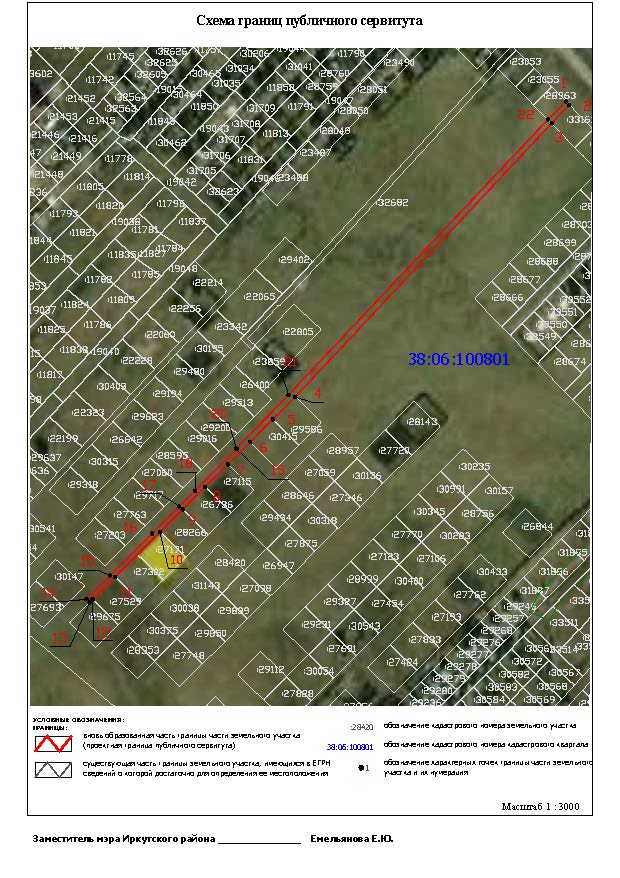   Заместитель Мэра района  _____________________ Емельянова Е.Ю.22 Сентября2022г.№ 29Учредитель газеты – администрация Хомутовского муниципального образованияСхема границ публичного сервитутаСхема границ публичного сервитутаСхема границ публичного сервитутаОбщая площадь испрашиваемого публичного сервитута - 3591 кв.м.Общая площадь испрашиваемого публичного сервитута - 3591 кв.м.Общая площадь испрашиваемого публичного сервитута - 3591 кв.м.Публичный сервитут испрашивается в отношении земельного участка, государственная собственность на который не разграничена (категория земель – земли населенных пунктов) - 3464 кв.м.Публичный сервитут испрашивается в отношении земельного участка, государственная собственность на который не разграничена (категория земель – земли населенных пунктов) - 3464 кв.м.Публичный сервитут испрашивается в отношении земельного участка, государственная собственность на который не разграничена (категория земель – земли населенных пунктов) - 3464 кв.м.Публичный сервитут испрашивается в отношении земельного участка с кадастровым номером 38:06:100801:28964 - 127 кв.м.Публичный сервитут испрашивается в отношении земельного участка с кадастровым номером 38:06:100801:28964 - 127 кв.м.Публичный сервитут испрашивается в отношении земельного участка с кадастровым номером 38:06:100801:28964 - 127 кв.м.Обозначение характерных точек границКоординатыКоординатыОбозначение характерных точек границXY1407396.353342414.832407392.803342418.283407374.983342400.974407106.223342148.985407084.143342126.876407062.103342104.817407039.933342082.618407017.813342060.479406995.723342038.3510406973.533342016.1411406929.383341971.9412406907.283341949.8113406904.433341946.9314406907.473341943.8115406930.793341966.7916406972.113342008.5317406998.733342034.8318407014.173342050.5919407055.203342091.4220407055.593342091.0121407108.183342142.4222407378.753342397.311407396.353342414.83ПлощадьЦель установления публичного сервитутаЦель установления публичного сервитута3591 кв. м.Для размещения объекта электросетевого хозяйства «"КТП 10/0,4 кВ № 1-2246 с ВЛ 0,4 кВ и линейным ответвлением от ВЛ 10 кВ "Хомутово-Турская Б" (ТР 2215/21)»Для размещения объекта электросетевого хозяйства «"КТП 10/0,4 кВ № 1-2246 с ВЛ 0,4 кВ и линейным ответвлением от ВЛ 10 кВ "Хомутово-Турская Б" (ТР 2215/21)»3591 кв. м.Для размещения объекта электросетевого хозяйства «"КТП 10/0,4 кВ № 1-2246 с ВЛ 0,4 кВ и линейным ответвлением от ВЛ 10 кВ "Хомутово-Турская Б" (ТР 2215/21)»Для размещения объекта электросетевого хозяйства «"КТП 10/0,4 кВ № 1-2246 с ВЛ 0,4 кВ и линейным ответвлением от ВЛ 10 кВ "Хомутово-Турская Б" (ТР 2215/21)»3591 кв. м.Для размещения объекта электросетевого хозяйства «"КТП 10/0,4 кВ № 1-2246 с ВЛ 0,4 кВ и линейным ответвлением от ВЛ 10 кВ "Хомутово-Турская Б" (ТР 2215/21)»Для размещения объекта электросетевого хозяйства «"КТП 10/0,4 кВ № 1-2246 с ВЛ 0,4 кВ и линейным ответвлением от ВЛ 10 кВ "Хомутово-Турская Б" (ТР 2215/21)»3591 кв. м.Для размещения объекта электросетевого хозяйства «"КТП 10/0,4 кВ № 1-2246 с ВЛ 0,4 кВ и линейным ответвлением от ВЛ 10 кВ "Хомутово-Турская Б" (ТР 2215/21)»Для размещения объекта электросетевого хозяйства «"КТП 10/0,4 кВ № 1-2246 с ВЛ 0,4 кВ и линейным ответвлением от ВЛ 10 кВ "Хомутово-Турская Б" (ТР 2215/21)»3591 кв. м.Для размещения объекта электросетевого хозяйства «"КТП 10/0,4 кВ № 1-2246 с ВЛ 0,4 кВ и линейным ответвлением от ВЛ 10 кВ "Хомутово-Турская Б" (ТР 2215/21)»Для размещения объекта электросетевого хозяйства «"КТП 10/0,4 кВ № 1-2246 с ВЛ 0,4 кВ и линейным ответвлением от ВЛ 10 кВ "Хомутово-Турская Б" (ТР 2215/21)»3591 кв. м.Для размещения объекта электросетевого хозяйства «"КТП 10/0,4 кВ № 1-2246 с ВЛ 0,4 кВ и линейным ответвлением от ВЛ 10 кВ "Хомутово-Турская Б" (ТР 2215/21)»Для размещения объекта электросетевого хозяйства «"КТП 10/0,4 кВ № 1-2246 с ВЛ 0,4 кВ и линейным ответвлением от ВЛ 10 кВ "Хомутово-Турская Б" (ТР 2215/21)»3591 кв. м.Для размещения объекта электросетевого хозяйства «"КТП 10/0,4 кВ № 1-2246 с ВЛ 0,4 кВ и линейным ответвлением от ВЛ 10 кВ "Хомутово-Турская Б" (ТР 2215/21)»Для размещения объекта электросетевого хозяйства «"КТП 10/0,4 кВ № 1-2246 с ВЛ 0,4 кВ и линейным ответвлением от ВЛ 10 кВ "Хомутово-Турская Б" (ТР 2215/21)»